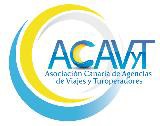 Boletín de Inscripción en ACAVyTSiendo nuestro deseo pertenecer a la Asociación Canaria de Agencias de Viajes y Turoperadores, ACAVyT, integrada en la Confederación Canaria de la Pequeña y Mediana Empresa CECAPYME, les ruego procedan a la afiliación de nuestra Empresa.Nuestros datos son los siguientes:Empresa: 						N.I.F.: 		T. Licencia:  	 Representante: 					E-mail:		 Teléfono: 					Móvil:			 Dirección: 					C.P.:			 Municipio: 					Provincia:		 Actividad: Emisor	Receptivo	Grupos	Empresas		Vacacional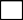 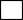 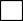 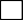 Nº de Oficinas: 		Nº de Empleados:  	                                                      Actividad en (Islas):  			 Persona de contacto: 		E-mail:	 Teléfono: 		Móvil:  	La cuota anual es de 350,00 € (Trescientos cincuenta euros)En	, a	de	de 2022Fdo.:  	(Firma del Representante)En cumplimiento de la actual normativa sobre protección de datos, se le advierte que los responsables del tratamiento de los datos de carácter personal que pudiera facilitar, serán la Asociación Canaria de Agencias de Viajes y Turoperadores (ACAVyT) y la Confederación Canaria de la Pequeña y Mediana Empresa (CECAPYME), con dirección de ambas entidades en C/ Reyes Católicos, nº 35 CP 35001 - Las Palmas de Gran Canaria. Dichos datos se utilizarán con la finalidad de poderle prestar los servicios como asociado y se conservarán hasta que ejerza su derecho de cancelación una vez finalizada su filiación. Los datos no se cederán a terceros salvo en los casos en que exista una obligación legal o sean necesarios para prestarle servicios como asociado. Asimismo, queda informado que tiene derecho a acceder a sus datos personales, rectificarlos o en su caso cancelarlos, en la dirección anteriormente señalada. Puede consultar la información adicional y detallada sobre Protección de Datos en www.cecapyme.orgFinalmente solicitamos su autorización para ofrecerle informaciones sobre nuestras entidades que pudieran ser de su interés incluso después de haber finalizado su pertenencia a las mismas.SI. Acepto recibir comunicaciones informativas de ACAVyT.SI. Acepto recibir comunicaciones informativas de CECAPYME.Asociación Canaria de Agencias de Viajes y Turoperadores ACAVyT G76310341C/ Reyes Católicos, 35 35001 Las Palmas de G.C.	info@acavyt.org